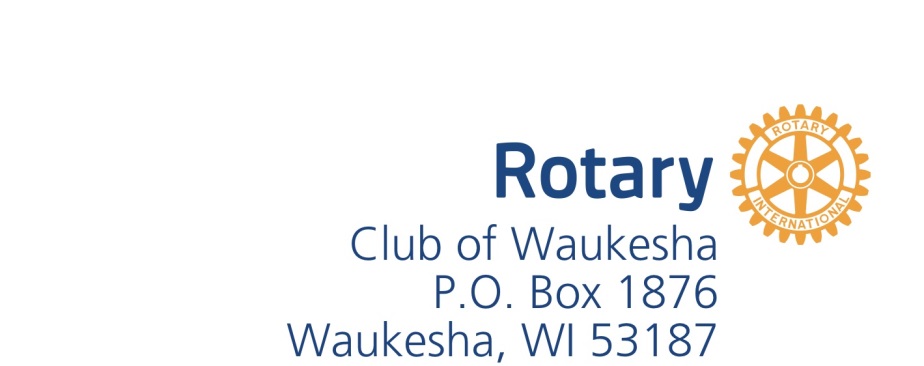 Grant ReportThis grant report must be received by the Waukesha Rotary Club Charitable Fund no later than February 1, 2023.  Organizations that do not submit a grant report will not be eligible to apply for a grant for the next grant application cycle.Please state the original impact of your grant request:Amount of grant:  $Please include a detailed accounting of the grant expenditure:What measurable outcomes were achieved with the grant and the program it supported:What challenges did you encounter?Detail how the grant provided benefit to the Waukesha community: